Stage plan Druhá Míza Country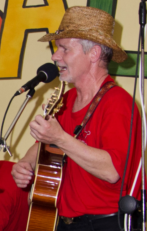 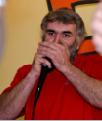 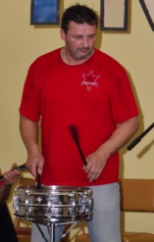 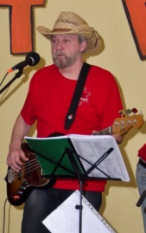 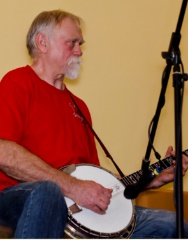 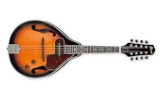 Banjo		Foukačka		Virbl			Basa			El.akustická kytaraMikrofon		Mikrofon		Mikrofon		linka z komba	Jack			Mandolína					Zpěv			Zpěv			Jack						Mikrofon		Mikrofon